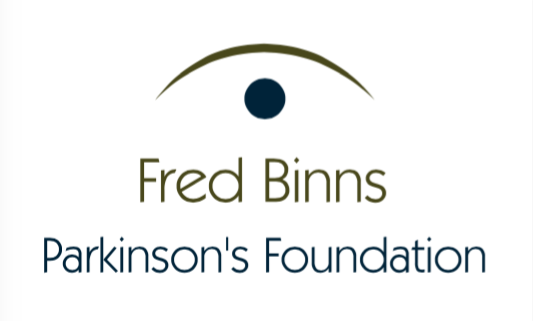 Walk: 		2km 4km   7.6km  NameContact detailsAmount per kmDonationTotal